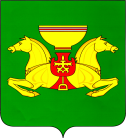 О введении ограничительных мероприятий (карантина) в  Аскизском районе попредупреждению распространения ОРВИНа основании еженедельного мониторинга инфекционной заболеваемости на территории Аскизского района отмечается значительный рост заболеваемости ОРВИ. За 4 неделю 2016 года зарегистровано  331 случаев ОРВИ, среди которых 247 – среди детей. Прирост заболеваемости ОРВИ среди жителей  района в сравнении с предыдущей неделей составил 27 %.  На этой неделе в 4-х детских дошкольных учреждениях введены ограничительные мероприятия, с 26.01.2016 по 01.02.2016 в связи с отсутствием более 30% детей по причине ОРВИ полностью закрыты МБДОУ Бельтирский детский сад «Колокольчик» (заболело 20 детей из 70), МБДОУ Бельтирский детский сад «Василёк» (заболело 26 детей из 79), МБДОУ Бельтирский детский сад «Виктория». С 28.01.2016 по 03.02.2016 в связи с отсутствием более 52 % детей по причине ОРВИ полностью закрыт МБДОУ Катановский детский сад «Ручеек» (заболело 14 детей из 27). На основании решения санитарно – противоэпидемической комиссии  Администрации Аскизского района от 29.01.2016 года и ст. 51 Федерального закона от 30.03.1999 года №52-ФЗ  «О санитарно-эпидемиологическом благополучии населения», в целях предупреждения распространения ОРВИ и гриппа среди населения Аскизского района, руководствуясь ст. ст.35,40 Устава муниципального образования Аскизский район от 20.12.2005,  Администрация Аскизского района Республики Хакасия постановляет: 1.Ввести ограничительные мероприятия, направленные на предупреждение массового распространения заболевания внебольничными пневмониями, ОРВИ и гриппа среди населения с 29.01.2016 года.2.Пристановить проведение культурно - массовых и спортивных мероприятий в закрытых помещениях среди детей и подростков.3.Рекомендовать  главному врачу ГБУЗ РХ «Аскизская МБ» А.Н.Кольчикову: -   обеспечить готовность ЛПУ к приёму больных ОРВИ и гриппа в период подъёма заболеваемости, предусмотрев создание необходимого резерва для лечения больных с ОРВИ и гриппом и их осложнений;-     ввести «масочный режим» и ограничение посещения больных стационара;- организовать качественное медицинское обслуживание в амбулаторно - поликлинической сети, разграничить потоки больных, в т.ч. с признаками ОРВИ и гриппа, и здоровых пациентов;-    организовать максимальное обслуживание больных на дому участковой службой и бригадами скорой медицинской помощи;-        организовать забор биологического материала и проведение диагностических исследований для этиологической расшифровки заболеваний ОРВИ и гриппом, внебольничными пневмониями в соответствии с требованиями действующих нормативных и методических документов; -    обеспечить проведение санитарно - разъяснительной работы среди  населения.4.Рекомендовать начальнику Управления образования администрации Аскизского района  Ф.М.Боргякову:-   организовать ежедневный учет посещаемости детей, отсутствия по причине заболевания гриппом и ОРВИ в дошкольных и общеобразовательных учреждениях;-  усилить проведение ультрафиолетового обеззараживания, регулярного проветривания помещений, проводить влажную уборку помещений с применением дезинфицирующих средств;-  принять меры по повышению ответственности руководителей органов управления образованием, руководителей образовательных учреждений за своевременное отстранение детей и персонала с признаками заболевания гриппом и ОРВИ, своевременное приостановление учебного процесса (досрочный роспуск школьников на каникулы или их продление), ограничение проведения массовых культурных и спортивных мероприятий в детских организованных коллективах с информированием ТО Управления Роспотребнадзора по Республике Хакасия.-   приостановить кабинетную систему обучения. В случае выявления 20 % заболевших ОРВИ вводить ограничение учебного процесса;-    обеспечить проведение санитарно- разъяснительной работы среди     детей, учащихся, работников и родителей.5. Рекомендовать руководителям предприятий, учреждений и организаций всех форм собственности обеспечить выполнение противоэпидемических мероприятий в учреждениях:-      соблюдение необходимого воздушно-теплового режима в помещениях;-  проводить влажную уборку помещений с применением дезинфицирующих средств;-   отстранить от работы заболевших работников и рекомендовать обращаться за медицинской помощью. 	6. Руководителям аптечных организаций:-   создать необходимый  запас противовирусных препаратов, рекомендуемых для лечения и профилактики ОРВИ и гриппа, средств индивидуальной защиты органов дыхания, дезинфекционных средств и систематически   пополнять их запас.             7.Контроль исполнения настоящего постановления возложить на первого заместителя главы Администрации Аскизского района Республики Хакасия Г.В.Новикову.             8. Опубликовать настоящее постановление в газете «Аскизский труженик» и разместить на официальном сайте Администрации Аскизского района Республики Хакасия.Глава Администрации						            А.В.ЧелтыгмашевРОССИЙСКАЯ ФЕДЕРАЦИЯАДМИНИСТРАЦИЯ АСКИЗСКОГО РАЙОНАРЕСПУБЛИКИ ХАКАСИЯРОССИЙСКАЯ ФЕДЕРАЦИЯАДМИНИСТРАЦИЯ АСКИЗСКОГО РАЙОНАРЕСПУБЛИКИ ХАКАСИЯРОССИЯ ФЕДЕРАЦИЯЗЫХАКАС РЕСПУБЛИКАЗЫНЫҢАСХЫС АЙМАҒЫНЫҢ УСТАҒ-ПАСТААРОССИЯ ФЕДЕРАЦИЯЗЫХАКАС РЕСПУБЛИКАЗЫНЫҢАСХЫС АЙМАҒЫНЫҢ УСТАҒ-ПАСТААПОСТАНОВЛЕНИЕПОСТАНОВЛЕНИЕПОСТАНОВЛЕНИЕот 29.01.2016с. Аскизс. Аскизс. Аскиз                          № 60-п